    Note 1 : please after filling , sent  to info@esyekta.com           Note 2 : Only prepaid orders can be checked.  ORDER CODE : SPS-OCMSPECIAL SERVICESSPECIAL SERVICESSPECIAL SERVICESSPECIAL SERVICES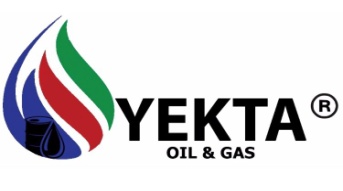 ORDER NO:SPECIAL SERVICESSPECIAL SERVICESSPECIAL SERVICESSPECIAL SERVICESORDER DATE:OIL CONDITION MONITORING OIL CONDITION MONITORING OIL CONDITION MONITORING OIL CONDITION MONITORING MAX VALID :15 DAYSOIL CONDITION MONITORING OIL CONDITION MONITORING OIL CONDITION MONITORING OIL CONDITION MONITORING MAX VALID :15 DAYSDEVICE :DEVICE :   Full test                                                       Full test                                                       Full test                                                       Full test                                                    Number of DEVICE :Number of DEVICE :   Request  tests                                            Request  tests                                            Request  tests                                            Request  tests                                         Prepayment:            agree                                € 1490        Prepayment:            agree                                € 1490        Prepayment:            agree                                € 1490        Prepayment:            agree                                € 1490        Prepayment:            agree                                € 1490        Prepayment:            agree                                € 1490        Order Description:Order Description:Order Description:Order Description:Order Description:Order Description:Company name  :Company name  :Company  ID:Company  ID:Company  ID:Company  ID:Address:Address:Address:Address:Address:Address:Tel:E-mail:E-mail:E-mail:Web: www.Web: www.Contact  Person &  Mobile :Contact  Person &  Mobile :Contact  Person &  Mobile :Contact  Person &  Mobile :Contact  Person &  Mobile :Contact  Person &  Mobile :Name , Surname  & Sign:Name , Surname  & Sign:Name , Surname  & Sign:StampStampStampDate: Date: Date: StampStampStamp